PENGARUH PERNIKAHAN DINI TERHADAP PENDIDIKAN ANAK DI DESA BONDE KEC. CAMPALAGIAN KAB. POLEWALI MANDAR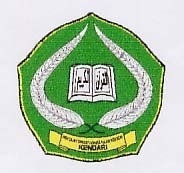 Untuk Memenuhi Syarat Memperoleh Gelar Sarjana Pada Program Studi Pendidikan Agama Islam Jurusan TarbiyahPendidikan IslamOLEH:RAHMAT HIDAYATNIM: 10 01 01 01 069SEKOLAH TINGGI AGAMA ISLAM NEGERI (STAIN)SULTAN QAIMUDDIN KENDARI2014PERNYATAAN KEASLIAN SKRIPSIDengan penuh kesadaran, penulis yang bertanda tangan di bawah ini:	Nama			 : Rahmat Hidayat	NIM			 : 10010101069	Jurusan/Program Studi : Tarbiyah/Pendidikan Agama IslamMenyatakan bahwa skripsi ini adalah hasil penelitian dan karya penulis sendiri, kecuali bagian tertentu yang dirujuk dari sumbernya.Kendari, 02 Desember 2014Penulis,RAHMAT HIDAYATNIM: 10010101069KATA PENGANTARبسم الله الر حمن الر حيمالحمد لله رب العا لمين  و الصلاة و السلام على ا شر فالانبيا ءو ا لمر سلين و على اله و اصحا به ا جمعينSyukur alhamdulillah penulis haturkan kehadirat Allah Swt. Karena  atas petunjuk dan Hidayah-Nya, sehingga skripsi ini dapat diselesaikan  sebagaimana mestinya. Shalawat serta salam semoga tetap tercurahkan kepada junjungan kita Nabi besar Muhammad Saw, keluarga dan para sahabatnya serta ummatnya hingga akhir zaman. Penulis menyadari bahwa dalam penulisan skripsi ini masih banyak kekurangan dan rintangan yang dihadapi, namun karena adanya rasa tanggung jawab dibarengi dengan keinginan yang besar untuk menyelesaikannya, akhirnya rintangan tersebut dapat dilalui.Untuk itu penulis sangat mengharapkan kritikan dan saran yang sifatnya membangun guna perbaikan skripsi ini. Dan pada kesempatan ini penulis merasa berkewajiban mempersembahkan ucapan terima kasih dan penghargaan yang setinggi-tingginya serta diiringi doa kepada Allah Swt. Agar diberi pahala setinggi-tingginya. Dan dalam penyusunan skripsi ini penulis tidak bekerja sendiri, akan tetapi  banyak pihak yang telah membantu penulis. Oleh karena itu, dalam kesempatan  ini, penulis ingin mengucapkan terima kasih yang tak terhingga kepada pihak-pihak yang telah berjasa membantu menyelesaikan penyusunan skripsi ini.Ucapan terima kasih dan penghargaan itu terutama penulis tujukan kepada: Ayah (Abd. Samad Suaib), ibunda (Muliati Alwi) serta keluarga tercinta  yang  telah mencurahkan  kasih  sayang  dan  memberikan  dukungan  moril  dan  materil  serta  doa kepada  penulis  dalam  menyelesaikan  pendidikan  di  jenjang  Perguruan  Tinggi  ini, mudah-mudahan  Allah  SWT  meridhoi  perjuangan  beliau,  dan  semoga  amal ibadahnya diterima di sisi Allah SWT.Kakak M. Alwi Idrus dan Ibu Jasrawati yang telah membantu penulis menyelesaikan studi di STAIN Sultan Qaimuddin Kendari dan memberikan dukungan berupa materi maupun non materi. Semoga apa yang telah diberikan kepada penulis bernilai ibadah di sisi Allah SWT.Bapak DR. H. Nur Alim, M.Pd, selaku ketua STAIN Sultan Qaimuddin Kendari yang telah membina Perguruan Tinggi Agama Islam Negeri Kendari dengan baik, Semoga Allah Swt. memberikan hidayah dan taufiq-Nya sehingga lembaga ini tetap jaya.Dra. Hj. St. Kuraedah, M.Ag, selaku ketua jurusan Tarbiyah, dan Bapak Aliwar, S.Ag, M.Pd, selaku Ketua Program Studi Pendidikan Agama Islam yang telah banyak memberikan bantuan dan masukan selama penulis mengikuti Pendidikan dalam pergurun tinggi ini. Bapak Drs. Pairin, MA selaku Dosen Pembimbing I dan Ibu St. Syakirah Abu Nawas, M.Th.I selaku Dosen Pembimbing II yang telah banyak memberikan arahan, masukan dan bersedia  meluangkan  waktunya  untuk  membimbing,  memberikan  nasehat  kepada penulis dengan ikhlas demi keberhasilan penulis.Bapak S. Usman Abbas, selaku kepala Desa Bonde Kec. Campalagian,  yang telah mengizinkan penulis melakukan penelitian di lingkungannya  Kepada semua pihak yang turut membantu, baik secara langsung maupun tidak langsung, baik moril maupun materil sehingga skripsi ini dapat terselesaikan.Semoga skripsi ini dapat memberikan manfaat bagi kita semua, khususnya bagi para muda-mudi  yang  ingin  melangsungkan  pernikahan. Akhirnya,  hanya kepada Allah jualah penulis bergantung dan berserah diri dari segala  kesalahan dan kekhilafan dalam  proses penyusunan skripsi ini. Aamiin Yaa Rabbal ‘Alamiin. Kendari, 02 Desember 2014Penulis,RAHMAT HIDAYATNIM. 10 01 01 01 069ABSTRAKRAHMAT HIDAYAT, NIM: 10010101069 “Pengaruh Pernikahan Dini Terhadap Pendidikan Anak Di Desa Bonde Kec. Campalagian Kab. Polewali Mandar “ Progarm Studi Pendidikan Agama Islam Jurusan Tarbiyah. Dibimbing oleh (Drs. H. Pairin, MA dan St. Syakirah Abu Nawas, M.Th.I).Penelitian ini bermaksud mengungkapkan secara ilmiah tentang Pengaruh Pernikahan Dini Terhadap pendidikan Anak Di Desa Bonde Kec. Campalagian Kab. Polewali Mandar. Adapun fokus dari penelitian ini adalah meliputi; Faktor penyebab pernikahan dini terhadap pendidikan anak.Adapun jenis penelitian ini adalah penelitian kuantitatif yang mencoba mengungkapkan bagaimana pengaruh pernikahan dini terhadap pendidikan anak di Desa Bonde Kec. Campalagian. Untuk memperoleh data yang akurat dalam proses penelitian ini maka peneliti menggunakan metode pengumpulan data melalui angket, observasi dan dokumentasi. Dalam penelitian ini penulis menggunakan istilah populasi yang akrab digunakan dalam suatu jenis penelitian kuantitatif. Sumber responden yang dianggap berkompeten memberikan data penelitian ini adalah anak-anak atau ibu-ibu yang melakukan pernikahan dini yang ada di Desa Bonde Kec. Campalagian Kab. Polewali Mandar sebanyak 26 responden.	Hasil penelitian menunjukkan bahwa terdapat pengaruh Pernikahan Dini Terhadap pendidikan Anak. Hal ini berdasarkan hasil perhitungan koefisien determinasi didapatkan bahwa besarnya sumbangan variabel pernikahan dini terhadap pendidikan anak ditemukan sebesar 15,5% dan sisanya dipengaruhi oleh faktor lain. Selanjutnya, dari uji korelasi product moment ditemukan sebesar 0,394. Dan untuk N= 26, taraf signifikansi 5 %, maka harga r-tabel = 0,388 yang berarti bahwa r-hitung > r-tabel. Maka H0 ditolak dan H1 diterima atau dapat dikatakan bahwa terdapat pengaruh dan signifikan pernikahan dini terhadap pendidikan anak di Desa Bonde Kec. Campalagian Kab. Polewali Mandar.Kata Kunci: Pernikahan dini, pendidikan, anak.